สรุปผลการดำเนินงานโครงการอบรมเชิงปฏิบัติการสร้างเสริมสุขภาพและป้องกันโรคในชุมชนตำบลหนองตะไก้  ประจำปีงบประมาณ พ.ศ.๒๕๖๕********************************************************************หลักการและเหตุผลโดยที่มาตรา ๔๗ แห่งกฎหมายว่าด้วยหลักประกันสุขภาพแห่งชาติ บัญญัติว่า "เพื่อสร้างหลักประกันสุขภาพให้กับบุคคลในพื้นที่ โดยส่งเสริมกระบวนการมีส่วนร่วมตามความพร้อม ความเหมาะสมและความต้องการ                 ของประชาชนในท้องถิ่น ให้คณะกรรมการ (หลักประกันสุขภาพแห่งชาติ) สนับสนุนและประสานกับองค์กรปกครอง              ส่วนท้องถิ่น กำหนดหลักเกณฑ์ในระดับท้องถิ่นหรือพื้นที่ โดยให้ได้รับค่าใช้จ่ายกองทุน" เพื่อให้เป็นไปตามเจตนารมณ์                   ของกฎหมายดังกล่าว สำนักงานหลักประกันสุขภาพแห่งชาติ จึงได้พัฒนาระบบกองทุนหลักประกันสุขภาพในระดับท้องถิ่น หรือพื้นที่ขึ้น ซึ่งถือว่า "กองทุนหลักประกันสุขภาพในระดับท้องถิ่น (เทศบาล/อบต/อบจ)" เป็นนวัตกรรมที่สำคัญ                    ในระบบสุขภาพของประเทศไทย ที่จะส่งเสริมการมีส่วนร่วมในการดูแลสุขภาพของประชาชนจากหลายภาคส่วนในสังคม                    โดยมีองค์กรปกครองส่วนท้องถิ่น เป็นกลไกสำคัญในการประสานงานกับองค์กรและภาคีเครือข่ายในพื้นที่                             เพื่อร่วมกันค้นหาปัญหาและความต้องการของประชาชน ร่วมกันวางแผน และส่งเสริมให้เกิดการร่วมดำเนินกิจกรรม              ค้นการสร้างเสริมสุขภาพและป้องกันโรค โดยสามารถติดตามประเมินผลการดำเนินงานที่เกิดขึ้นได้อย่างเป็นรูปธรรมกองทุนหลักประกันสุขภาพในระดับท้องถิ่นหรือพื้นที่นี้ นอกจากจะมุ่งหมายในการสร้างการมีส่วนร่วม          ขององค์กรปกครองส่วนท้องถิ่นให้มีบทบาทในการดูแลสุขภาพของประชาชนในพื้นที่แล้ว ยังสนับสนุนให้ประชาชน                ได้แสดงบทบาทในการพึ่งพาตนเองด้านสุขภาพ สามารถดูแลสุขภาพได้ด้วยตนเอง และสร้างกลไกในสังคมอื่นๆ                        เข้ามามีส่วนร่วมกันแก้ไขปัญหาต่างๆ ที่มีผลต่อสุขภาพได้ด้วย การสร้างความเข้มแข็งและการพัฒนาศักยภาพ                      ของประชาชน ครอบครัว ชุมชน และสังคม ถูกกำหนดเป้าหมายเชิงยุทธศาสตร์ที่สำคัญเป้าหมายหนึ่งในการพัฒนาสุขภาพแห่งชาติ ซึ่งการที่ภาคีเครือข่ายเข้มแข็ง จะทำให้การรวมกลุ่มเกิดพลังทางสังคมในการแก้ปัญหาและกำหนดทิศทาง                 การพัฒนาในด้านต่างๆ ให้สามารถจัดการสภาพแวดล้อมที่เอื้อต่อสุขภาพ ปรับเปลี่ยนพฤติกรรมและชีวิตความเป็นอยู่             ของคนในสังคมให้เป็นไปตามวิถีชีวิตที่พึงประสงค์ ดังนั้นความพยายามจากภาคส่วนนโยบายและสนับสนุน                            ในการปรับทิศทางให้เกิดการจัดการระบบสุขภาพที่เปิดโอกาสให้ภาคประชาชนเข้ามามีบทบาทในเรื่องสุขภาพมากขึ้น กระบวนการสร้างภาคีเครือข่ายให้เข้มแข็ง จึงถูกกระแสเรียกร้องของสังคมให้กลับมาพิจารณารากเหง้าของตนเอง                  ตั้งแต่ความเป็นจริงของสังคม ความร่วมมือของภาคีเครือข่าย มีความสำคัญในการกำหนดทิศทางสุขภาพภาคประชาชน                  ที่ผ่านมาบริบทดังกล่าว ยังขาดความจริงจัง มีจุดเชื่อมต่อที่ไม่ลงตัว แก้ปัญหาด้านสุขภาพเพียงคนบางกลุ่ม จึงทำให้ปัญหาด้านสุขภาพถูกแก้ไขไม่ถูกจุด ด้วยเหตุนี้ จึงต้องอาศัยกลไก ความร่วมมือของภาคีเครือข่าย ในการร่วมสร้างให้ประชาชนเกิดสุขภาวะ มีรูปแบบที่เป็นต้นแบบของการจัดการสุขภาพของประชาชนชุมชนเกิดการเรียนรู้สู่การดูแลสุขภาพ                       ได้ด้วยตนเองอย่างเป็นรูปธรรมในการดำเนินงานของกองทุนหลักประกันสุขภาพในระดับท้องถิ่นหรือพื้นที่ องค์การบริหารส่วนตำบลหนองตะไก้ จึงต้องมีการจัดทำแผนงาน/โครงการต่างๆ เพื่อให้เกิดความสำเร็จ บรรลุเป้าหมาย วิสัยทัศน์ที่อยากให้เกิดขึ้น เป็นการพัฒนาที่จะเกิดความยั่งยืนและเป็นต้นแบบสำหรับการแลกเปลี่ยนเรียนรู้ขยายผลในระยะต่อไป                        องศ์การบริหารส่วนตำบลหนองตะไก้ ร่วมกับกองทุนระบบหลักประกันสุขภาพในระดับท้องถิ่น จัดทำโครงการอบรม             เชิงปฏิบัติการสร้างเสริมสุขภาพและป้องกันโรคในชุมชน ตำบลหนองตะไก้  ประจำปีงบประมาณ พ.ศ.๒๕๖๕  ขึ้น-๒-วัตถุประสงค์๑. เพื่อจัดทำแผนงาน/โครงการสร้างเสริมสุขภาพและป้องกันโรคในชุมชน ของกองทุนหลักประกันสุขภาพ องค์การบริหารส่วนตำบลหนองตะไก้ ประจำปีงบประมาณ พ.ศ.๒๕๖๕๒. เพื่อสร้างรูปแบบการบริหารจัดการการเปลี่ยนแหลงเพื่อให้ชุมชนและท้องถิ่นสามารถสร้างและดำเนินงานโครงการสุขภาพด้วยตนเองได้ และมีระบบการสื่อสารสาธารณะและสารสนเทศที่จำเป็น และเป็นต้นแบบสำหรับการแลกเปลี่ยนเรียนรู้ขยายผล๓. เพื่อให้คณะกรรมการ, คณะอนุกรรมการ, กำนัน, ผู้ใหญ่บ้าน , สมาชิกองค์การบริหารส่วนตำบล,อาสาสมัครสาธารณสุขประจำหมู่บ้านและผู้ที่เกี่ยวข้องกับกองทุนหลักประกันสุขภาพในระดับท้องถิ่นหรือพื้นที่                  องค์การบริหารส่วนตำบลหนองตะไก้  ได้แลกเปลี่ยนประสบการณ์และการเรียนรู้ร่วมกัน สามารถค้นหาปัญหาที่เกิดขึ้น             ในชุมชนและร่วมกันแก้ไขปัญหาที่เกิดขึ้น หรืออาจเกิดขึ้นได้ในอนาคตได้ประโยชน์ที่ได้รับ๑. มีแผนงานโครงการสร้างเสริมสุขภาพและป้องกันโรคในชุมชน ของกองทุนหลักประกันสุขภาพ                      ในระดับท้องถิ่นหรือพื้นที่ องค์การบริหารส่วนตำบลหนองตะไก้ ประจำปีงบประมาณ พ.ศ.๒๕๖๕๒. ชุมชนและท้องถิ่นสามารถสร้างและดำเนินงานโครงการสุขภาพด้วยตนเองได้ และมีระบบการสื่อสารสาธารณะและสารสนเทศที่จำเป็น รวมทั้งเป็นตันแบบสำหรับการแลกเปลี่ยนเรียนรู้ขยายผล๓. คณะกรรมการบริหารกองทุน, คณะอนุกรรมการ, กำนันผู้ใหญ่บ้าน, สมาชิกองค์การบริหารส่วนตำบลหนองตะไก้, อาสาสมัครสาธารณสุขประจำหมู่บ้านและตัวแทนกลุ่มต่างๆ ที่เกี่ยวข้องกับกองทุนหลักประกันสุขภาพ                  ในระดับท้องถิ่นหรือพื้นที่ องค์การบริหารส่วนตำบลหนองตะไก้ ได้แลกเปลี่ยนเรียนรู้ และสามารถค้นหาปัญหาที่เกิดขึ้น             ในชุมชนและร่วมกันแก้ไขปัญหาที่เกิดขึ้น หรืออาจเกิดขึ้นได้ในอนาคตได้การประชุมกลุ่มระดมความคิดเห็น  สรุปประเด็นของการค้นปัญหาด้านสุขภาพและเสนอแนวทางการแก้ไข ได้ดังนี้ภาพกิจกรรมโครงการอบรมเชิงปฏิบัติการสร้างเสริมสุขภาพและป้องกันโรคในชุมชนตำบลหนองตะไก้ประจำปีงบประมาณ พ.ศ.2565วันที่ 18 พฤศจิกายน  พ.ศ.2564ณ  หอประชุมองค์การบริหารส่วนตำบลหนองตะไก้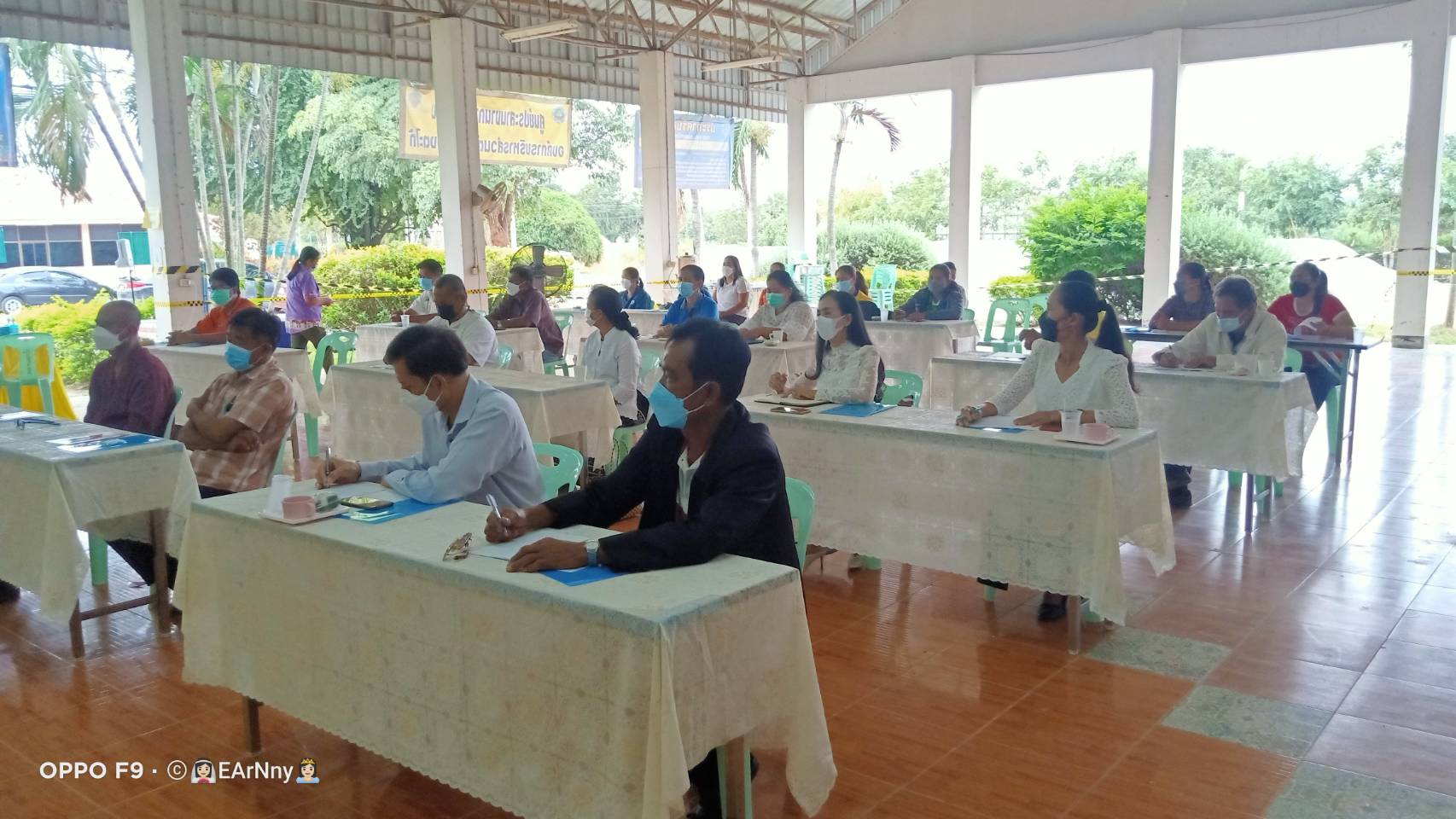 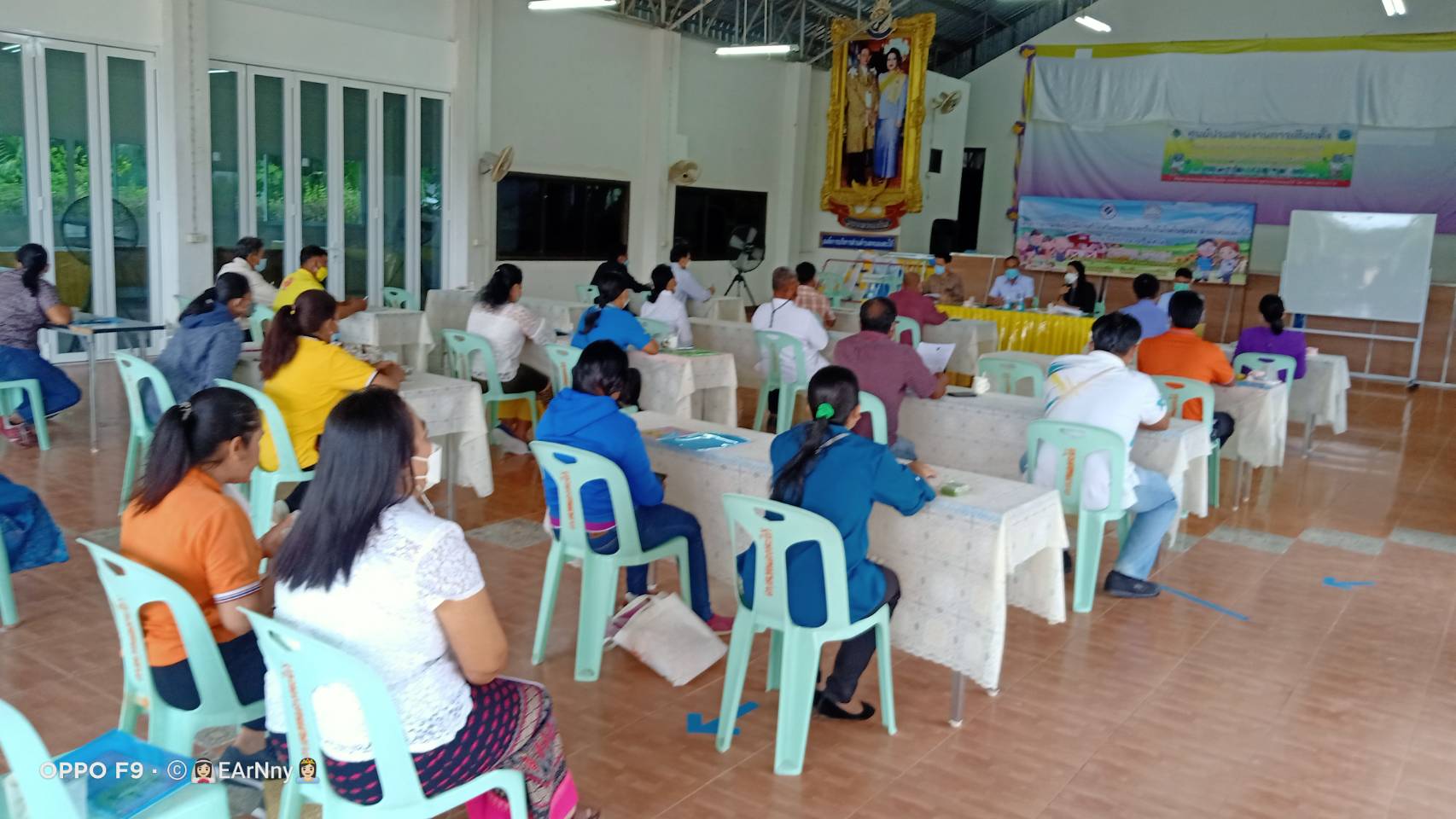 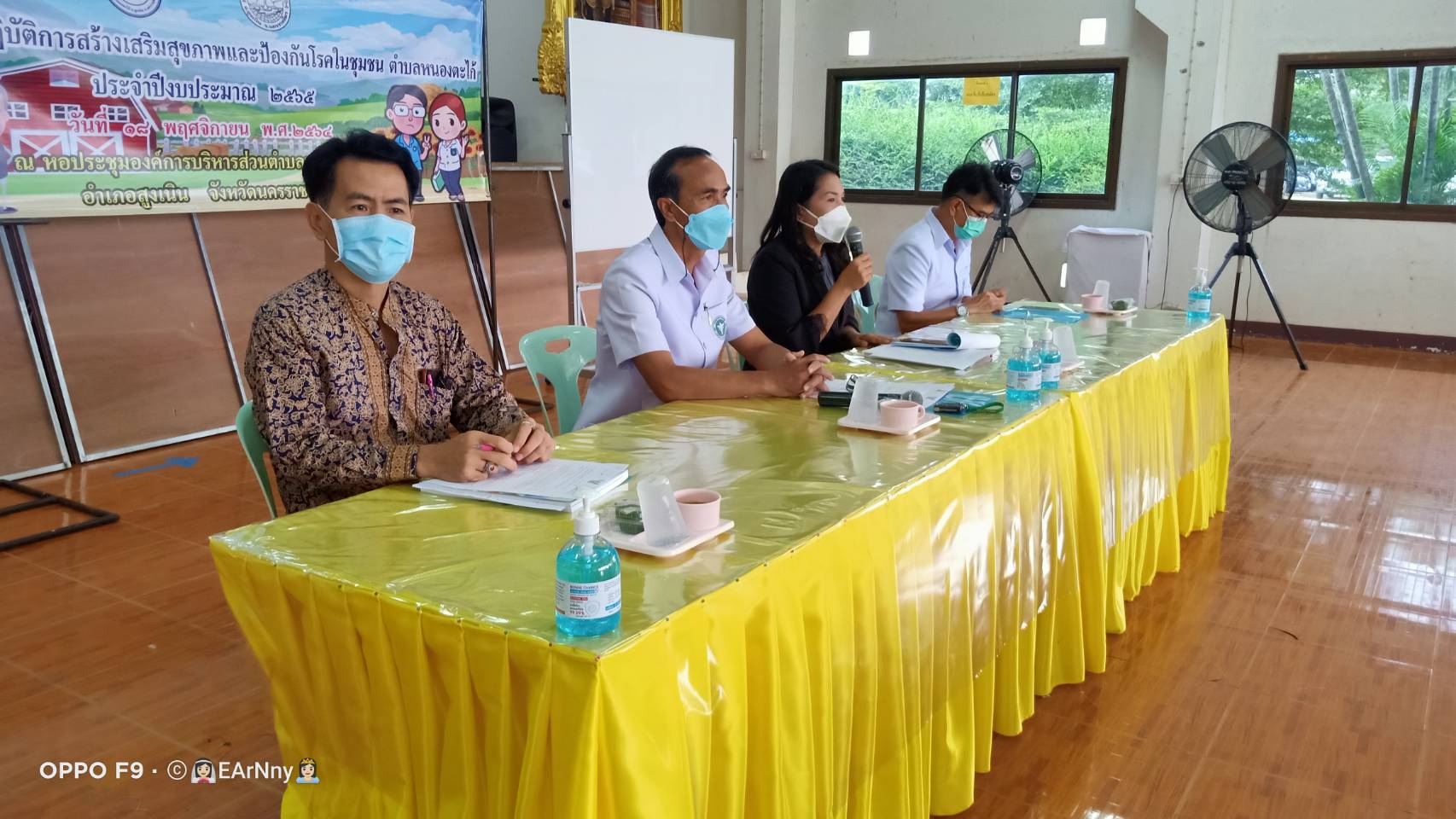 ภาพกิจกรรมโครงการอบรมเชิงปฏิบัติการสร้างเสริมสุขภาพและป้องกันโรคในชุมชนตำบลหนองตะไก้ประจำปีงบประมาณ พ.ศ.2565วันที่ 18 พฤศจิกายน  พ.ศ.2564ณ  หอประชุมองค์การบริหารส่วนตำบลหนองตะไก้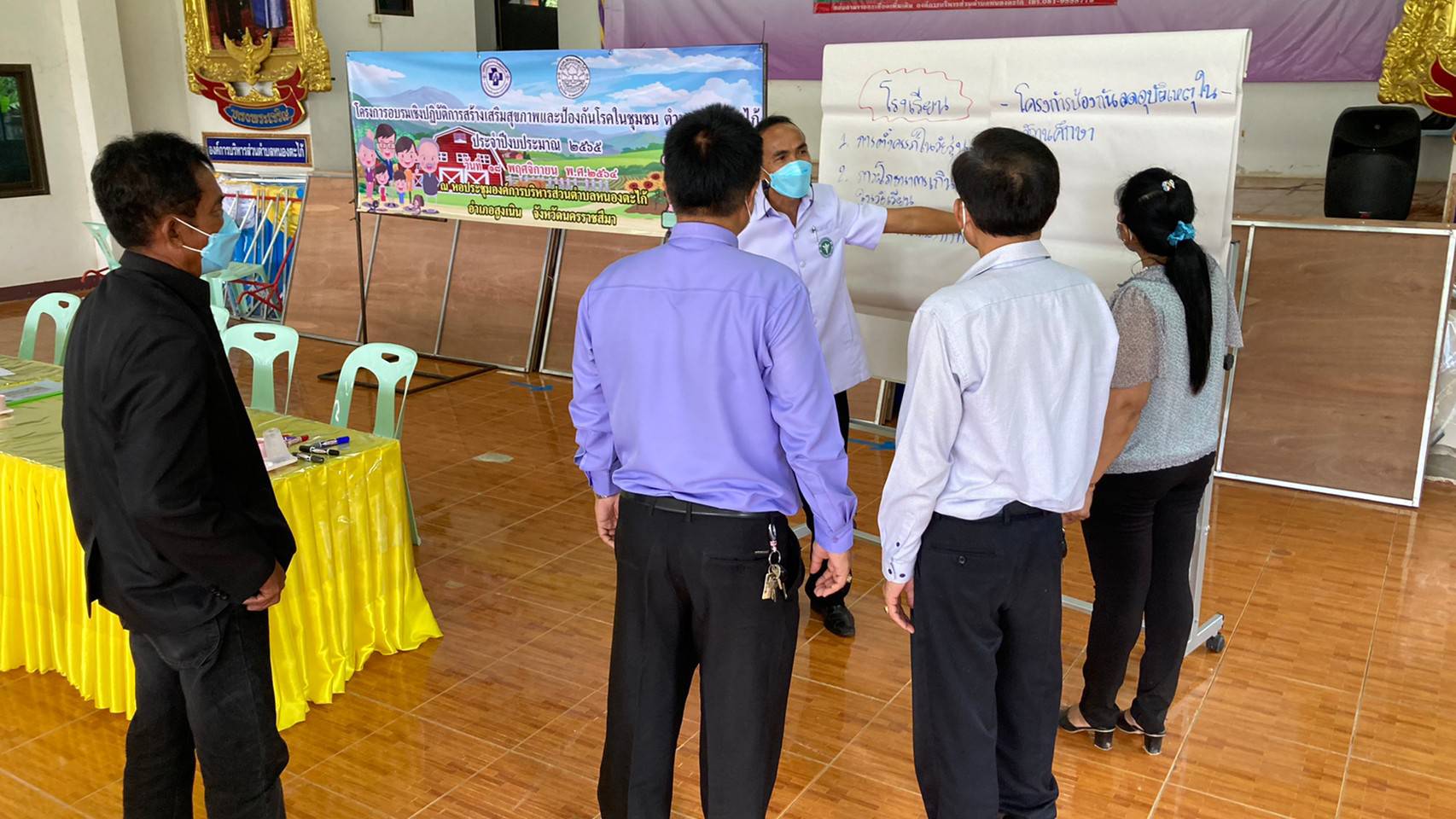 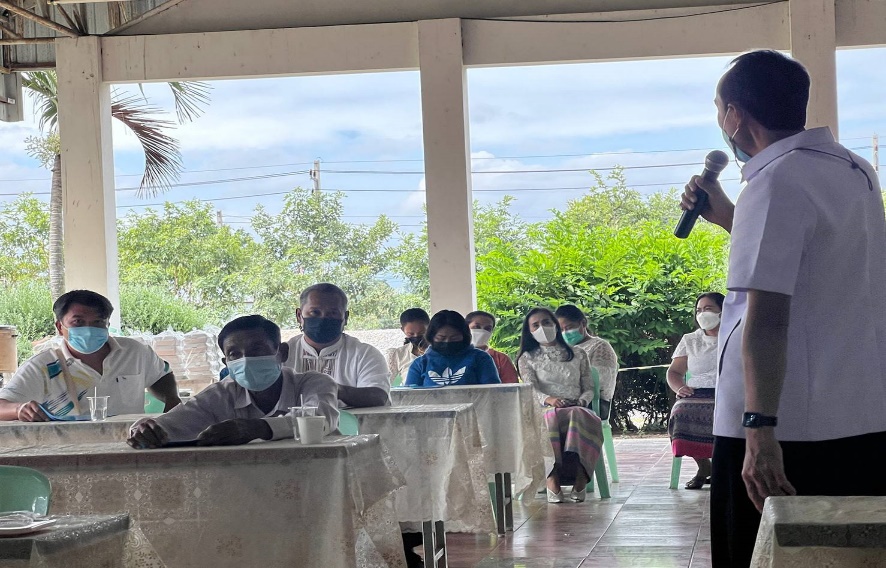 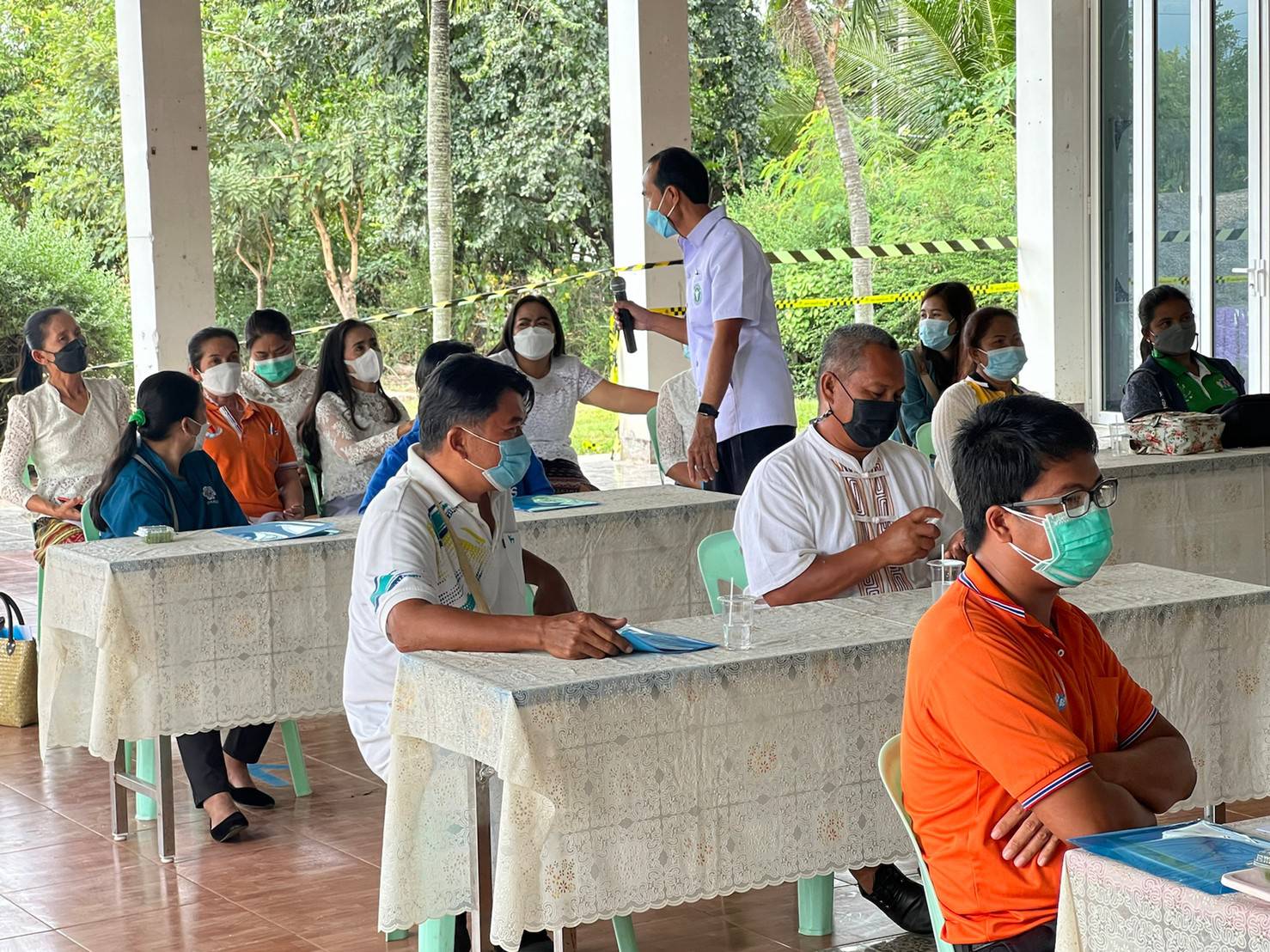 ภาพกิจกรรมโครงการอบรมเชิงปฏิบัติการสร้างเสริมสุขภาพและป้องกันโรคในชุมชนตำบลหนองตะไก้ประจำปีงบประมาณ พ.ศ.2565วันที่ 18 พฤศจิกายน  พ.ศ.2564ณ  หอประชุมองค์การบริหารส่วนตำบลหนองตะไก้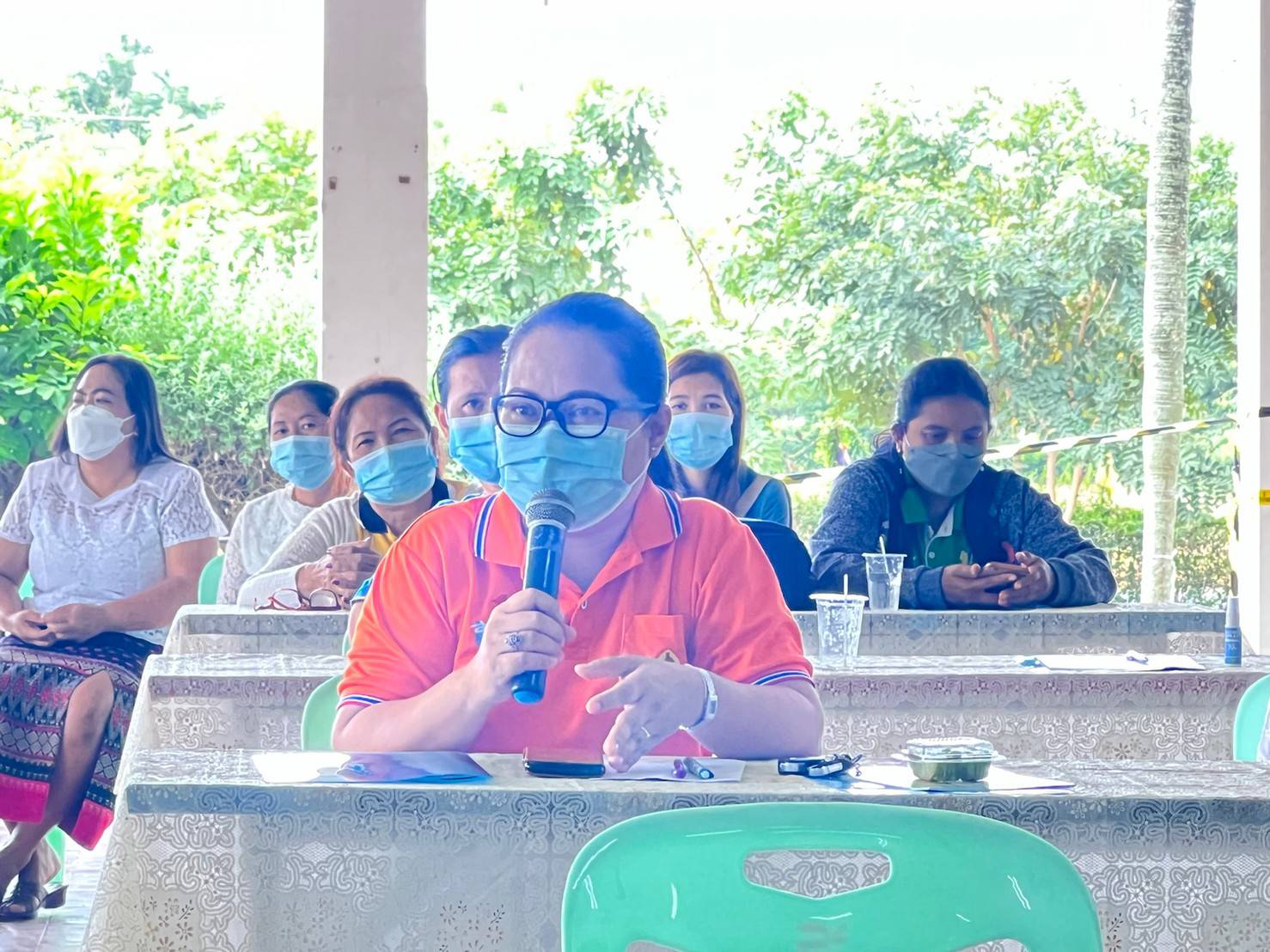 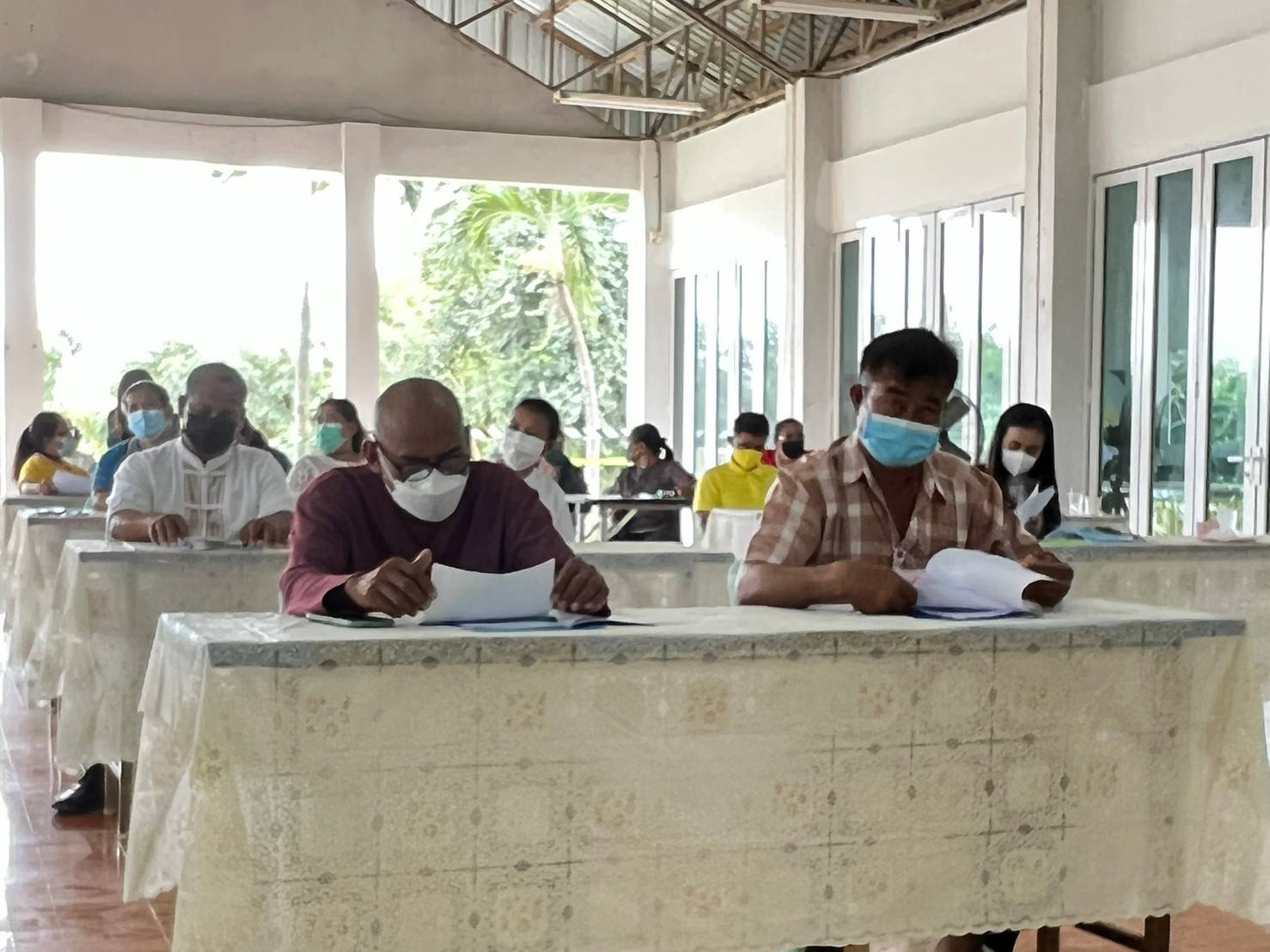 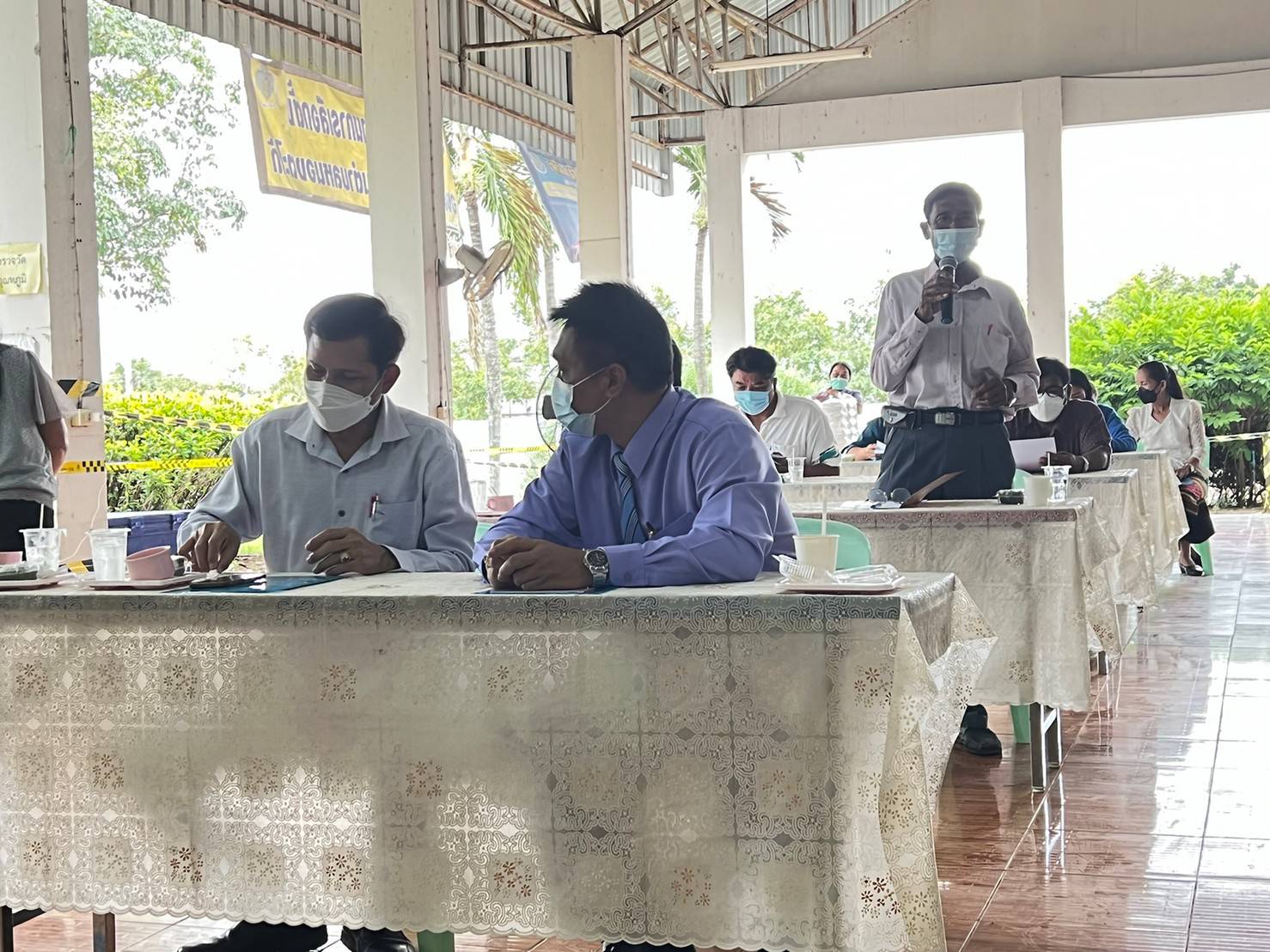 กลุ่มประเด็นปัญหาเสนอแนวทางแก้ไขผู้นำชุมชนมีปัญหาเกี่ยวกับยาเสพติดในชุมชนมีการปรับปรุงถนน วัยรุ่นขับรถเร็ว                       ทำให้เกิดอุบัติเหตุโครงการป้องกันยาเสพติดสำหรับ                  ผู้นำชุมชนโครงการลดอุบัติเหตุในชุมชนสถานศึกษาปัญหากลุ่มเสี่ยงการติดเชื้อโควิด-19การตั้งครรภ์ในวัยรุ่นภาวะโภชนาการเกินในวัยเรียน (อ้วน)ปัญหายาเสพติดในวัยรุ่นปัญหาเรื่องนักเรียนจมน้ำช่วงปิดภาคเรียนปัญหาวัยรุ่นขับขี่ยานพาหนะด้วยความเร็วโครงการตรวจคัดกรอง ATK กลุ่มเสี่ยงโควิด-19โครงการป้องกันการตั้งครรภ์ในวัยเรียนโครงการกระโดดโลดเต้นโครงการป้องกันยาเสพติดโครงการป้องกันเด็กจมน้ำโครงการขับขี่ปลอดภัยโครงการการปฐมพยาบาลเบื้องต้นอสม.คนในชุมชนไม่ค่อยมีการออกกำลังกายในชุมชนมีปัญหายุงลายคนในชุมชนมีความเสี่ยง/ใกล้ชิดผู้ติดเชื้อ   โควิด-19โครงการออกกำลังกายโครงการป้องกันไข้เลือดออกโครงการป้องกันโรคโควิด-19สตรีแม่บ้านคนในชุมชนไม่ค่อยมีการออกกำลังกายการดูแลสุขภาพของตนเองลดลง โครงการ Self health care การดูแลสุขภาพด้วยตนเองโครงการ Walk together เดินไปด้วยกันผู้สูงอายุผู้สูงอายุไม่มีอุปกรณ์ในการออกกำลังกายผู้สูงอายุมีภาวะซึมเศร้า โครงการจัดซื้อเครื่องออกกำลังกายสำหรับผู้สูงอายุโครงการแสงเทียนแห่งธรรมนำสุข (อบรม)นวัตกรรมในชุมชนมียุงลายมากคนในชุมชนไม่ค่อยมีการออกกำลังกายคนในชุมชนมีปัญหาในช่องปากโครงการจัดทำเครื่องพ่นหมอกควันโครงการอบรมทำน้ำยาทำความสะอาดช่องปากจากสมุนไพรโครงการผลิตวัสดุอุปกรณ์ในการ                  ออกกำลังกาย